Ледовое шоу в детском саду«Новогодние приключения Буратино»Опыт работы коллектива МБДОУ «Детский сад № 13» муниципального образования - городской округ город КасимовАвторы и участники ледового шоу:заведующий МБДОУ «Детский сад № 13»:Сидорова Ирина Александровна; старший воспитатель МБДОУ «Детский сад № 13»:Горина Екатерина Борисовна;воспитатели МБДОУ «Детский сад № 13»:Писарева Марина Викторовна, Губарева Ольга Юрьевна, Грибова Анжелика Юрьевна, Новикова Марина Николаевна, Езенкова Светлана Николаевна, Линькова Ольга Владимировна;музыкальный руководитель МБДОУ «Детский сад № 13»Шумова Марина Александровна; завхозМБДОУ «Детский сад № 13»ПородкинаОльга Ивановна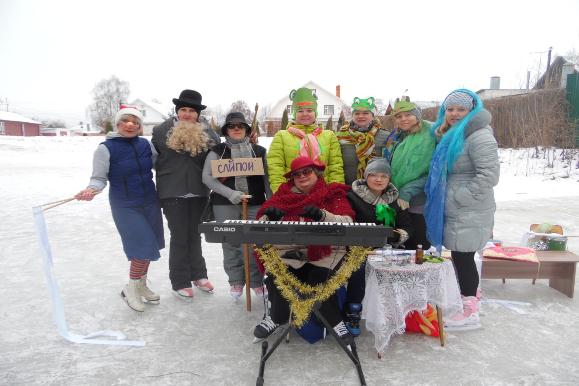 Ледовое шоу в детском саду«Новогодние приключения Буратино»Пояснительная запискаС целью приобщения дошкольников к здоровому образу жизни, а так же создания у детей дошкольного возраста интереса к фигурному катанию 16 января 2018 г., в городе Касимове, состоялось ледовое  шоу «Новогодние приключения Буратино».Данное шоу было организовано коллективом детского сада - МБДОУ «Детский сад № 13» муниципального образования - городской округ город Касимов - для воспитанников ДОУ. Сотрудники, перевоплотившись в сказочных героев, на коньках исполняли весёлые танцы на льду и играли в занимательные подвижные игры с детьми.Музыка из любимого кинофильма «Приключения Буратино», оригинальные костюмы, театрализованные миниатюры:весёлый танец Буратино и волшебство Лисы-Алисы–исполнила старший воспитатель Горина Екатерина Борисовна, забавная  игра на дудочке Кота Базилио в исполнении  завхоза Породкиной Ольги Ивановны, обучающий урок строгой Мальвины, в роли которой выступила воспитатель Писарева Марина Викторовна, неподражаемая песня Черепахи Тортиллы в исполнении музыкального руководителя Шумовой Марины Александровны.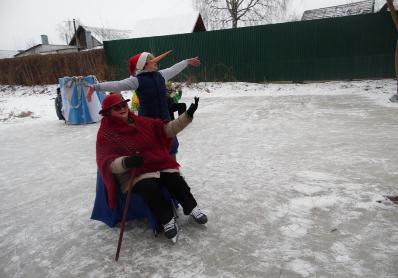 Торжественный выход Дуремара (воспитатель Губарева Ольга Юрьевна) и Лягушек (воспитатели - Грибова Анжелика Юрьевна, Новикова Марина Николаевна, Езенкова Светлана Николаевна,  подвижные игры - «Греем нос», «Передай игрушку», «Печаль прогоняем»  Карабаса Барабаса (воспитатель Линькова Ольга Владимировна) явились неожиданным приятным сюрпризом не только для детей, но и для жителей микрорайона 50 лет СССР г.Касимова.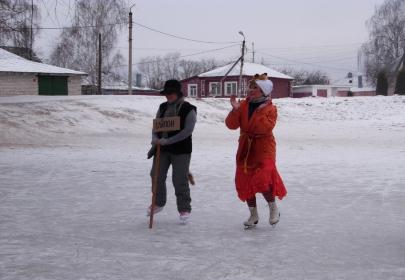 В ходе представления Буратино научился из букв составлять слово «Дружба» и понял, что Интернет не всегда может помочь ответить на вопросы, а друзья всегда придут на помощь. 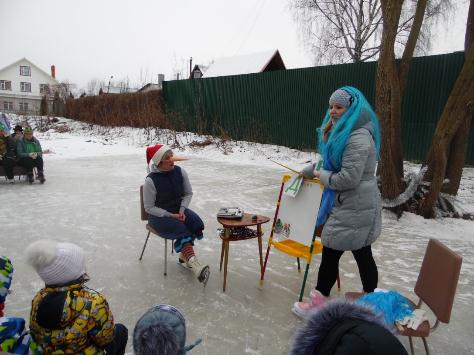 Волшебство  случилось  при взмахе Буратино новогодней волшебной палочкой: все дети стали веселыми, добрыми и счастливыми!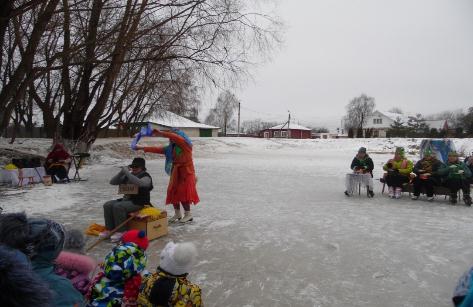 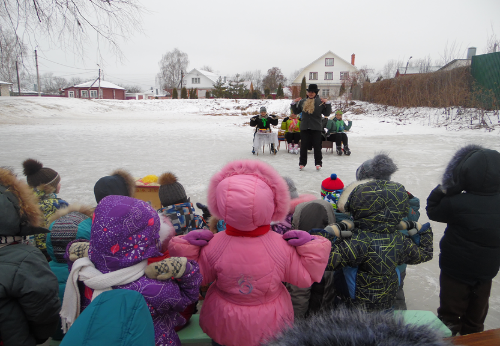 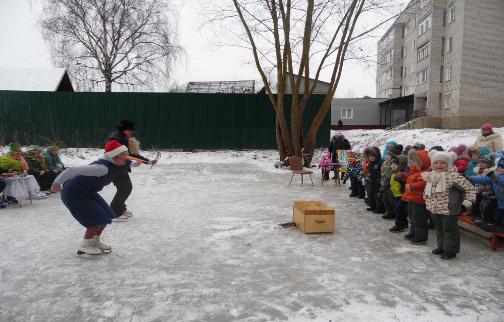 Ледовое шоу настолько поразило своей необычностью, что все дети изъявили желание кататься на коньках.                                   Заведующий Сидорова Ирина АлександровнаСтарший воспитатель Горина Екатерина БорисовнаКонспект (зимнего развлечения)Ледовое шоу в детском саду «Новогодние приключения Буратино»Целью данного мероприятия является приобщение дошкольников к здоровому образу жизни,  создание у детей интереса к фигурному катанию.Основные задачи:Создать радостную  атмосферу во время проведения на улице зимнего развлечения.Способствовать развитию внимания и диалогической речи дошкольников. Воспитывать дружеские взаимоотношения. Создать условия для двигательной, познавательной, коммуникативной и творческой активности детей в процессе игровой и театрализованной деятельности.Материал: мольберт, буквы для слова «ДРУЖБА» на магнитах, указка, сундук, мешок с «драгоценностями», дудочка, детские барабаны, платки,стол с баночками (для Дуремара), ширма, маски лягушек, султанчики, палочки с лентами,синтезатор, гирлянды.Литература основная:БогинаТ.Л.Охрана здоровья детей в дошкольных учреждениях. Методическое пособие.- М.:Мозаика-Синтез,2005. - 112с.Михайлова М.А. К нам приходит праздник // Воспитатель дошкольного образовательного учреждения- 2010.- № 8. С.58-62. Шерстюкова И.М. Слово «театр» зажигает глаза детей //Воспитатель дошкольного образовательного учреждения-2010.-№10.С.109-111.Моисеева Е.В. Праздник игры и сказки // Воспитатель дошкольного образовательного учреждения-2010.-№ 4.С.55-57.Музыкальные композиции:1.ABBA - Happy New Year(русскаяверсия)2.«Песенка Буратино» из к/ф «Приключения Буратино»Автор текста (слов):Энтин Ю. Композитор (музыка): Рыбников А. 3. Восточный танец  (любая восточная музыка)4. «Песня Дуремара и лягушек» из к/ф «Приключения Буратино»Автор текста (слов):Энтин Ю. Композитор (музыка):Рыбников А. 5.песня Интернет (музыка из мультфильма "Фиксики") 6. «Песня  Карабаса и Дуремара» из к/ф «Приключения Буратино»Автор текста (слов):Энтин Ю. Композитор (музыка):Рыбников А. 7.«Песня кота Базилио и лисы Алисы» из к/ф «Приключения Буратино»Автор текста (слов):Энтин Ю. Композитор (музыка):Рыбников А. 8. Музыкальные игры с детьми:«Греем нос», «Передай игрушку»,  «Печаль прогоняем».9.Песня черепахи Тортиллы»  из к/ф «Приключения Буратино»Автор текста (слов):Энтин Ю. Композитор (музыка):Рыбников А. Предварительная работа:Работа с родителями - получено согласие родителей воспитанников на участие детей в мероприятии.Работа с педагогами - проведен инструктаж по следующим темам - «Охрана жизни и здоровья детей», «Безопасное поведение на льду».Работа с медицинским персоналом - на мероприятии присутствовали медсестры.Ход развлечения1 тап.Организационный( создание благоприятной эмоциональной атмосферы,создание интереса у детей к фигурному катанию)Приветствие Буратино:-Здравствуйте, ребята! Конечно, вы меня узнали!Я и все мои друзья сегодня будут кататься на коньках. В каком виде спорта катаются на коньках? (Конькобежный спорт, фигурное катание).Сегодня нас ждут новогодние приключения! И пусть  случаются чудеса! Игра «Как живёшь?»На каждый вопрос дети отвечают хором: «Вот так!» – и жестом показывают нужное движение (действие).Как живешь? – Вот так! (Показывают большой палец.)Как идешь? – Вот так! («Шагают» двумя пальцами по ладони.)А бежишь? – Вот так! (Сгибают руки в локтях и показывают, как работают ими при беге.)Ночью спишь? – Вот так! (Кладут руки под щеку, а на них – голову.)Как берешь? Вот так! (Делают руками хватательные движения.)А даешь? – Вот так! (Делают руками движения.Как будто дают что-то.)Как шалишь? – Вот так! (Надувают щеки и слегка шлепают по ним ладонями.)А грозишь? – Вот так! (грозят пальчиком своему соседу.)Звучит музыка«Песенка Буратино» из к/ф «Приключения Буратино»Автор текста (слов):Энтин Ю. Композитор (музыка):Рыбников А. 2 этапМотивационный(развитие речи как средства общения и взаимодействия детей со взрослыми и сверстниками)Сегодня я получил письмо от Деда Мороза. Но прочитать его я не смог, потому что читать я не умею. Может вы знаете, ребята, кто из моих друзей смог бы мне помочь прочитать письмо?( Ответы детей ).Мальвина: -Здравствуйте ребята, здравствуй Буратино! Как хорошо иметь друзей, которые умеют читать. Но сначала давайте все вместе составим волшебное слово из букв.(Дети вместе с Мальвиной  составляют слово «Дружба»).Буратино:-Фу, как скучно! Это так надо каждое слово из букв собирать, это долго! Мне поможет интернет! (достает ноутбук, танцует с ним, ноутбук падет, детали выпадают).Мальвина: -Вот видишь, Буратино! Подвела тебя техника, не всегда интернет может помочь, а поможет тебе Дружба!  Давай я прочитаю письмо от Деда Мороза! «Дорогой Буратино! Поздравляю тебя с наступившим Новым годом! Дарю тебе сундук Добра, когда ты его откроешь, то случится волшебство! Дед Мороз.»Буратино:-Ура! Здорово!Сегодня мы откроем сундук Добра!Как вы думаете, кто и как нам поможет открыть сундук?(Ответы детей).Появляется черепахаТортилла.Танец Буратинона конькахпесня «Интернет» Фиксики«Песня черепахи Тортиллы» из к/ф «Приключения Буратино»Автор текста (слов):Энтин Ю. Композитор (музыка):Рыбников А. 3 этапОсновной(Создание условий для двигательной, познавательной, коммуникативной и творческой активности детей в процессе игровой и театрализованной деятельности)Буратино катается на коньках под песню черепахи Тортиллы(исполнение простейших элементов фигурного катания Дуги назад и вперед, поворот на одной ноге «Тройка»).Черепаха Тортилла--Милый Буратино! Много лет назад я тоже была молодой, тоже была доброй и отважной как ты. И могла отгадывать загадки. Ответь на мой вопрос -какое слово прячется в слове «Приключения»? Слово КЛЮЧ, правильно. Вот я отдаю тебе ключ, которым ты откроешь сундук Добра.Появляется Дуремар и лягушки. Звучит песня. Дуремар:- Внимание! Внимание! Предлагаю свой чудодейственный товар! Я слышал после Нового года все разболелись, вам помогут мои лечебные пиявки!Тортилла:-Дуремар!  Нам не нужны твои пиявки, мы занимаемся спортом и закаливанием, так что уходи прочь со своим товаром! Появляются кот и лиса.Танцуют на льду.Лиса: -Ой, кот, посмотри какой-то сундук. Давай подойдем поближе.Кот: -Тут еще мешок какой-то. (Заглядывают в мешок.Лиса достает драгоценности, Кот берет волшебную дудку.)Лиса: -Давай попробуем открыть сундук.Там еще больше золота!(Пробуют-не получается)Лиса:-Надо всех заколдовать-тогда сундук откроется!(Лисой исполняется Восточный танец, Кот сидит на сундуке-играет на дудке,  лягушки играют на барабанах, потом достают платки и накрывают  ими лицо ).Все заколдованы.Кот: -Что ты наделала, зачем ты заколдовала наших друзей, они же ничего плохого нам не сделали Лиса:- Ты что Кот, всю жизньсобираешься быть нищим! За всё время они не дали нам ни одной монеты!Кот: -А ты знаешь, что дружба дороже денег. Я сейчас всех расколдую.(Играет на волшебной дудочке-все расколдовываются (снимают платки).Лиса: -Ах, так! Тогда иди к добренькой Тортилле! А я обойдусь без тебя! (Базилио уходит к Тортилле, Алиса уходит, прихватив мешок).Под музыку выходит Карабас с плеткой. Исполняется песня Карабаса и Дуремара.Карабас (кашляя), говорит Дуремару: -Ох и разболелся я! Кто бы мне помог!Дуремар:- Я помогу вам ,синьор! У меня есть волшебные пиявки от всех болезней.(Карабас берет пиявку и становится добрым):-Стал я добреньким сегодня!- Я не буду вас пугать,  буду с вами я играть!(Игры с детьми)«Песня Дуремара и лягушек» из к/ф «Приключения Буратино»Автор текста (слов):Энтин Ю. Композитор (музыка):Рыбников А. «Песня кота Базилио и лисы Алисы» из к/ф «Приключения Буратино»Автор текста (слов):Энтин Ю. Композитор (музыка):Рыбников А. Восточный танец Лисы Алисы (любая восточная музыка)«Песня  Карабаса и Дуремара» из к/ф «Приключения Буратино»Автор текста (слов):Энтин Ю. Композитор (музыка):Рыбников А. Музыкальные игры с детьми«Греем нос», «Передай игрушку»,  «Печаль прогоняем».   4 этапРефлексивный(подведение итогов, рефлексия).Буратино:(Отвечайте на мои вопросы:Дети отвечают «да», «нет»)-Спортом заниматься важно?-Друг твой может быть отважным?-Важнее дружбы звон монет?-Всегда поможет интернет?-Ну теперь, друзья, настало время Волшебства! Сейчас мы откроем сундук Добра-подарок Деда Мороза!(Открывает, достает волшебную палочку)-Сейчас я взмахну волшебной палочкой и все: дети и взрослые навсегда станут веселыми, добрыми и счастливыми!(всем детям раздаются султанчики, палочки с лентами-они размахивают ими в такт музыке).ЗвучитмузыкаABBA - Happy New Year(русская версия)